проект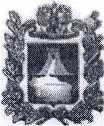 АДМИНИСТРАЦИЯ МИНЕРАЛОВОДСКОГО ГОРОДСКОГО ОКРУГА СТАВРОПОЛЬСКОГО КРАЯПОСТАНОВЛЕНИЕ                                           г. Минеральные Воды                               № О Порядке планирования регулярных перевозок пассажиров по муниципальным маршрутам на территории Минераловодского городского округаВо исполнение Федерального закона от 13 июля 2015 г. № 220-ФЗ «Об организации регулярных перевозок пассажиров и багажа автомобильным транспортом и городским наземным электрическим транспортом в Российской Федерации и о внесении изменений в отдельные законодательные акты Российской Федерации», в соответствии с Федеральным законом от 6 октября 2003 г. № 131 «Об общих принципах организации местного самоуправления в Российской Федерации», Уставом Минераловодского городского округа Ставропольского края ПОСТАНОВЛЯЮ: Утвердить  Порядок  планирования регулярных перевозок  пассажиров по муниципальным маршрутам на территории Минераловодского городского округа. Утвердить перечень муниципальных маршрутов, по которым будут осуществляться регулярные перевозки по нерегулируемым тарифам с 01января 2017 года.3. Контроль за выполнением настоящего постановления возложить на заместителя главы администрации - начальника финансового управления администрации Минераловодского городского округа А.А. Рыженко.4. Настоящее постановление вступает в силу со дня его официального опубликования.Глава Минераловодскогогородского округа                                                                       С.Ю. ПерцевПорядокпланирования регулярных перевозок  пассажиров по муниципальным маршрутам на территории Минераловодского городского округа(далее - Порядок)Настоящий Порядок регламентирует планирование регулярных перевозок пассажиров на территории Минераловодского городского округа, изменение вида регулярных перевозок, устанавливает перечень мероприятий по развитию регулярных перевозок пассажиров по муниципальным маршрутам регулярных перевозок автомобильным транспортом.1. Планирование регулярных перевозок1.1.Целями планирования являются:повышение качества транспортного обслуживания населения по муниципальным маршрутам регулярных перевозок;сохранение существующей маршрутной сети муниципальных маршрутов регулярных перевозок;эффективное использование бюджетных средств при организации транспортного обслуживания населения.1.2. Планирование регулярных перевозок осуществляется Управлением экономического развития администрации Минераловодского городского округа (далее - Управление).1.3. Порядком утверждается перечень мероприятий по развитию регулярных перевозок пассажиров и багажа по муниципальным маршрутам регулярных перевозок на территории Минераловодского городского округа(приложение к настоящему Порядку).1.4. Реализация мероприятий, предусмотренных настоящим Порядком, не должна привести к  ухудшению уровня транспортного обслуживания населения Минераловодского городского округа.2. Изменение вида регулярных перевозок2.1. Изменение вида регулярных перевозок, осуществляемых по муниципальным маршрутам регулярных перевозок, допускается по всем маршрутам регулярных перевозок. 2.2. Управление, установившее  муниципальный маршрут регулярных перевозок, в отношении которого принято решение об изменении вида регулярных перевозок, уведомляет об этом решении юридическое лицо, индивидуального предпринимателя, уполномоченного участника договора простого товарищества, осуществляющих регулярные перевозки по соответствующему маршруту, не позднее ста восьмидесяти дней до дня вступления указанного решения в силу.2.3. Внесение изменений в утвержденный перечень маршрутов регулярных перевозок, по которым планируется изменение вида регулярных перевозок, допускается в следующих случаях:при расторжении договора на осуществление регулярных перевозок, заключенного в соответствии с действующими правовыми актами;при обращении юридического лица, индивидуального предпринимателя или уполномоченного участника договора простого товарищества, которым выдано свидетельство об осуществлении перевозок по маршруту регулярных перевозок, с заявлением о прекращении действия свидетельства.2.4. Внесение изменений в утвержденный перечень маршрутов регулярных перевозок, планируемых к введению и (или) отмене, допускается в случае обращения юридического лица, индивидуального предпринимателя или уполномоченного участника договора простого товарищества, с заявлением о введении муниципального маршрута регулярных перевозок 2.5. При принятии решения по маршруту регулярных перевозок о переводе регулярных перевозок по регулируемым тарифам в регулярные перевозки по нерегулируемым тарифам, Управление при наличии льгот на проезд при осуществлении регулярных перевозок отдельным категориям граждан за счет средств местного бюджета в течение 30 календарных дней после принятия решения, проводит согласование с юридическим лицом, индивидуальным предпринимателем, участниками договора простого товарищества, которым выдано свидетельство об осуществлении перевозок по соответствующему маршруту, размеров компенсации недополученных доходов, связанных с предоставлением таких льгот.Приложение к  ПорядкуПеречень мероприятий по развитию регулярных перевозок пассажиров и багажа по муниципальным маршрутам регулярных перевозок на территории Минераловодского городского округаПереченьмуниципальных маршрутов, по которым будут осуществляться регулярные перевозки по нерегулируемым тарифам на территории Минераловодского городско округа с 01 января 2017 годаУтвержденпостановлением администрации Минераловодского городского округаот                      2016 г. №№ п/пНаименование мероприятияСрок исполненияОтветственный исполнитель1.Приведение имеющихся нормативных актов в соответствие с положениями Федерального закона от 13 июля 2015 г. №220-ФЗ «Об организации регулярных перевозок пассажиров и багажа автомобильным транспортом и городским наземным электрическим транспортом в Российской Федерации и о внесении изменений в отдельные законодательные акты Российской Федерации»до 11 января 2016 годаУправление экономического развития администрации Минераловодского городского округа2.Ведение, внесение изменений в реестр Муниципальных маршрутов регулярных перевозок пассажиров на территории Минераловодского городского округа с 11 января 2016 года, постоянноУправление экономического развития администрации Минераловодского городского округа3.Принятие решения об изменении вида регулярных перевозок, осуществляемых по муниципальным маршрутам регулярных перевозокс 11 января 2016 года, постоянноУправление экономического развития администрации Минераловодского городского округа4.Проведение конкурсных процедур и заключение муниципальных контрактов в отношении регулярных перевозок по муниципальным маршрутам по регулируемым тарифампри принятии решения об изменении вида регулярных перевозок Отдел закупок для муниципальных нужд администрации Минераловодского городского округа,Управление экономического развития администрации Минераловодского городского округа5.Разработка и утверждение требований к осуществлению перевозок по муниципальным маршрутам регулярных перевозок по нерегулируемым тарифам2016 годУправление экономического развития администрации Минераловодского городского округа6.Установление шкалы оценки критериев, предусмотренных частью 3 статьи 24 Федерального закона от 13 июля 2015 года № 220-ФЗ, требований к содержанию, в том числе к описанию предложения участника открытого конкурса, к форме и составу заявки на участие в открытом конкурсе на право осуществления перевозок по маршрутам регулярных перевозок по нерегулируемым тарифам2016 годУправление экономического развития администрации Минераловодского городского округаУтвержденпостановлением администрации Минераловодского городского округаот                      2016 г. №№ п/п№ маршрутаНаименование маршрутаКоличество графиков1.1ЖД вокзал - п.Кумской 2022ЖД вокзал - п. Анджиевского 303.2аЖД вокзал - п. Анджиевского (ул.Красногвардейская)134.3ЖД вокзал - с. Левокумка205.3аЖД вокзал - с. Левокумка106.5ЖД вокзал – ЗАО«Ставропольснаб»47.5аЖД вокзал - Желатиновый завод88.65км - ЖД вокзал – АРЗ - 129.6а5 км - ЖД вокзал -  1210.8ЖД вокзал - 2 микрорайон - АРЗ - ЖД вокзал1011.10ЖД вокзал – Аэропорт212.11ЖД вокзал – Аэропорт413.13ЖД вокзал – п.Евдокимовcкий114.13аЖД вокзал - п. Евдокимовский (через металлобазу)115.14ЖД вокзал - п. Евдокимовский (через микрорайон)216.16ЖД вокзал - рынок   1517.17ЖД вокзал - х. Красный Пахарь1218.18Гипермаркет «Магнит» - ЖД вокзал419.101ЖД вокзал - п. Новотерский (ул.Пионерская)920.101ап.Кумской - п.Новотерский221.102ЖД вокзал - п. Загорский222.102аЖД вокзал- микрорайон – п.Загорский223.103ЖД вокзал - х. Возрождение524.104Автовокзал - с. Побегайловка525.105ЖД вокзал - с. Канглы626.106Автовокзал - с. Прикумское627.108Автовокзал - с. Гражданское1228.110ЖД вокзал – с. Ульяновка529.112ЖД вокзал – х. Славянский130.113Автовокзал - с.Марьины Колодцы331.113аАвтовокзал –с.Сухая Падина - с.Марьины Колодцы132.114Автовокзал – с.Греческое433.115 Автовокзал – х. Перевальный134.116Автовокзал – с.Нагутское135.119Автовокзал – Кумагорская больница136.121ЖД вокзал – х.Садовый337.121аЖД вокзал – х.Садовый (через микрорайон)238.122 ЖД вокзал – с. Бородыновка139.232Автовокзал – с.Нижняя Александровка440.111 – дачи канал «Широкий» (сезонный)1